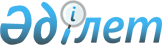 Облыс әкімдігінің 2012 жылғы 5 қарашадағы "Қазақстан-Қытай" магистральдық газ құбырының желілік бөлігін орналастыру үшін қауымдық сервитут белгілеу туралы" N 346 қаулысына толықтырулар мен өзгерістер енгізу туралыАлматы облысы әкімдігінің 2014 жылғы 14 наурыздағы N 72 қаулысы. Алматы облысының Әділет департаментінде 2014 жылы 17 сәуірде N 2676 болып тіркелді      РҚАО ескертпесі.

      Құжаттың мәтінінде түпнұсқаның пунктуациясы мен орфографиясы сақталған.

      Қазақстан Республикасының 2003 жылғы 20 маусымдағы Жер кодексінің 16, 69, 106, 131–баптарына, Заңының 27-бабына Қазақстан Республикасының 2001 жылғы 23 қаңтардағы "Қазақстан Республикасындағы жергілікті мемлекеттік басқару және өзін-өзі басқару туралы" және Қазақстан Республикасының 1998 жылғы 24 наурыздағы "Нормативтік құқықтық актілер туралы" Заңының 21-бабына сәйкес, облыс әкімдігі ҚАУЛЫ ЕТЕДІ:



      1. Облыс әкімдігінің 2012 жылғы 5 қарашадағы "Қазақстан-Қытай" магистральдық газ құбырының желілік бөлігін орналастыру үшін қауымдық сервитут белгілеу туралы" N 346 қаулысына (Алматы облысының Әділет департаментінде 2012 жылғы 19 қарашада N 2193 нормативтік құқықтық актілерді мемлекеттік тіркеу Тізілімінде тіркелген, 2012 жылғы 6 желтоқсанда N 137 "Жетісу", 2012 жылғы 6 желтоқсанда N 137 "Огни Алатау" газеттерінде жарияланған) келесі толықтырулар мен өзгерістер енгізілсін:



      тақырыбында "құбырының" деген сөзден кейін "С желісі" деген сөздермен толықтырылсын;



      1-тармақта "құбырының" деген сөзден кейін "С желісі" деген сөздермен толықтырылсын";



      көрсетілген қаулымен бекітілген қосымша осы қаулының қосымшасына сәйкес жаңа редакцияда баяндалсын;



      көрсетілген қаулы осы қаулының 2, 3-қосымшаларына сәйкес 2, 3-қосымшалармен толықтырылсын.



      2. Осы қаулының орындалуын бақылау облыс әкімінің орынбасары Тынышбай Досымбекұлы Досымбековке жүктелсін.



      3. Осы қаулы әділет органдарында мемлекеттік тіркелген күннен бастап күшiне енеді және алғаш ресми жарияланғаннан кейін күнтізбелік он күн өткен соң қолданысқа енгізіледі.      Алматы облысы

      әкімінің м.а.                              А. Баталов      КЕЛІСІЛДІ:      Алматы облысының

      табиғи ресурстар және

      табиғатты пайдалануды

      реттеу басқармасының

      басшысы                                    Сайлау Жұхайұлы Жұхаев      Алматы облысы бойынша

      экология департаментінің

      басшысы                                    Қалижан Асанбекұлы Мәлібеков      Алматы облыстық

      орман және аңшылық

      шаруашылығы аумақтық

      инспекция басшысы                          Темірлан Болатұлы Мәмиев

Облыс әкімдігінің 2014 жылғы "14" наурыз

"Облыс әкімдігінің 2012 жылғы 5 қарашадағы

""Қазақстан-Қытай" магистральдық газ

құбырының желілік бөлігін орналастыру үшін

қауымдық сервитут белгілеу туралы" N 346

қаулысына толықтырулар мен өзгерістер

енгізу туралы" N 72 қаулысына 1-қосымшаОблыс әкімдігінің 2012 жылғы 5 қарашадағы

""Қазақстан-Қытай" магистральдық газ

құбырының желілік бөлігін орналастыру

үшін қауымдық сервитут белгілеу туралы"

N 346 қаулысына 1-қосымшакестенің жалғасы

Облыс әкімдігінің 2014 жылғы "14" наурыз

"Облыс әкімдігінің 2012 жылғы 5 қарашадағы

""Қазақстан-Қытай" магистральдық газ

құбырының желілік бөлігін орналастыру үшін

қауымдық сервитут белгілеу туралы" N 346

қаулысына толықтырулар мен өзгерістер

енгізу туралы" N 72 қаулысына 2-қосымшаОблыс әкімдігінің 2012 жылғы 5 қарашадағы

""Қазақстан-Қытай" магистральдық газ

құбырының желілік бөлігін орналастыру

үшін қауымдық сервитут белгілеу туралы"

N 346 қаулысына 2-қосымша 

Ауыл шаруашылығы өндірісіндегі шығасының мөлшері

Облыс әкімдігінің 2014 жылғы "14" наурыз

"Облыс әкімдігінің 2012 жылғы 5 қарашадағы

""Қазақстан-Қытай" магистральдық газ

құбырының желілік бөлігін орналастыру үшін

қауымдық сервитут белгілеу туралы" N 346

қаулысына толықтырулар мен өзгерістер

енгізу туралы" N 72 қаулысына 3-қосымшаОблыс әкімдігінің 2012 жылғы 5 қарашадағы

""Қазақстан-Қытай" магистральдық газ

құбырының желілік бөлігін орналастыру

үшін қауымдық сервитут белгілеу туралы"

N 346 қаулысына 3-қосымша 

Орман шаруашылығы өндірісіндегі шығасының мөлшері
					© 2012. Қазақстан Республикасы Әділет министрлігінің «Қазақстан Республикасының Заңнама және құқықтық ақпарат институты» ШЖҚ РМК
				Р/сNАудандардың

атауларыҚауымдық

сервитут

белгілеу

көлемі,

гектарСоның ішінде:Соның ішінде:Соның ішінде:Р/сNАудандардың

атауларыҚауымдық

сервитут

белгілеу

көлемі,

гектарауыл

шаруашылық

алқаптарының

көлеміоның ішінде:оның ішінде:Р/сNАудандардың

атауларыҚауымдық

сервитут

белгілеу

көлемі,

гектарауыл

шаруашылық

алқаптарының

көлеміегістікегістікР/сNАудандардың

атауларыҚауымдық

сервитут

белгілеу

көлемі,

гектарауыл

шаруашылық

алқаптарының

көлемібарлығыоның ішінде

суармалы1234561.Еңбекшіқазақ669,6478549,8449244,8628153,77752.Жамбыл333,5277332,27322,5975-3.Іле236,1155229,546469,330715,56524.Қарасай54,593853,641750,6752-5.Панфилов292,3152132,672713,660,41766.Талғар78,490072,543435,95785,91387.Ұйғыр301,8305176,338746,176346,0037Барлығы1966,52051546,8608483,2603221,6778көп

жылдық

екпелершабындықжайылымселитебтік

аумақорман

қорының

жерібасқа да

алқап7891011126,12755,3362243,5189-99,880719,9222-11,2909298,3846--1,2547--160,2157-0,87915,69--2,9665--0,9521-9,6741109,3386-156,60923,0333--36,58560,9194-5,0272-22,8045107,3579-118,84196,64996,12799,1057958,36780,9194376,210942,5294Р/нАуыл шаруашылығы алқаптарының түріКөлемі,

гектарТопырақ түріАуыл шаруашылығы өндірісіндегі шығасының мөлшері,

мың теңгеЕңбекшіқазақ ауданыЕңбекшіқазақ ауданыЕңбекшіқазақ ауданыЕңбекшіқазақ ауданыЕңбекшіқазақ ауданы1.Көпжылдық екпелер, жайылымдық, тәлімді егістік, суармалы егістік, шабындық549,8449Сұр, ашық қара-қоңыр281961,815Жамбыл ауданыЖамбыл ауданыЖамбыл ауданыЖамбыл ауданыЖамбыл ауданы1.Шабындық, жайылымдық, тәлімді егістік332,2730Сұр, ашық қара-қоңыр, сұр-құба26906,400Іле ауданыІле ауданыІле ауданыІле ауданыІле ауданы1.Шабындық, жайылымдық, тәлімді егістік229,5464Сұр, ашық қара-қоңыр50066,280Қарасай ауданыҚарасай ауданыҚарасай ауданыҚарасай ауданыҚарасай ауданы1.Жайылымдық, тәлімді егістік53,6417Сұр, ашық қара-қоңыр15119,217Панфилов ауданыПанфилов ауданыПанфилов ауданыПанфилов ауданыПанфилов ауданы1.Жайылымдық, тәлімді егістік, суармалы егістік, шабындық132,6727Сұр, ашық қара-қоңыр13950,814Талғар ауданыТалғар ауданыТалғар ауданыТалғар ауданыТалғар ауданы1.Жайылымдық, тәлімді егістік, суармалы егістік72,5434Сұр, ашық қара-қоңыр20042,390Ұйғыр ауданыҰйғыр ауданыҰйғыр ауданыҰйғыр ауданыҰйғыр ауданы1.Жайылымдық, тәлімді егістік, суармалы егістік, шабындық176,3387Сұр, ашық қара-қоңыр, сұр-құба73403,737Р/нМемлекеттік орман иеленушінің атауыКөлемі,

гектарОрман шаруашылығы өндірісіндегі шығасының мөлшері,

мың теңге1.Жаркент орман шаруашылығы мемлекеттік мекемесі156,60925152,8502.Қаскелен орман шаруашылығы мемлекеттік мекемесі0,879170,5573.Ұйғыр орман шаруашылығы мемлекеттік мекемесі118,84192335,8604.Шелек орман шаруашылығы мемлекеттік мекемесі99,88073276,087